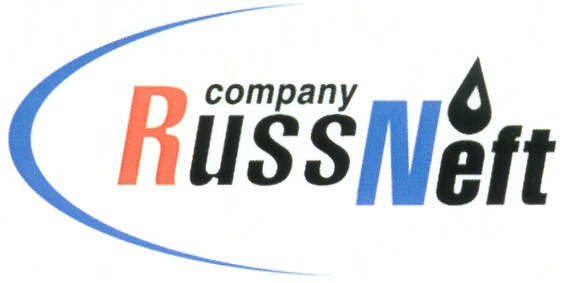 PJSC “RUSSNEFT” PRESS SERVICEPRESS RELEASENovember 18th, 2020RussNeft’ subsidiary has met all commitments under the agreement with Nizhnevartovsk District administration PJSC Varioganneft, a subsidiary of PJSC “RussNeft”, has fulfilled all its obligations within the socio-economic agreement framework with the administration of the Nizhnevartovsk District of the Khanty-Mansi Autonomous Okrug.The subsidiary funded socially significant projects in the Nizhnevartovsk District, where the Company operates.The socio-economic agreement between the district administration and Varioganneft, was first signed in 1995. Fulfilment of obligations under the agreements is one of the areas of RussNeft’s large-scale charity and sponsorship program, which is one of the priorities of the Company's social policy.About Company:PJSC “RussNeft” ranks among the top-10 largest oil companies by crude oil production in Russia.The Company possesses a well-balanced portfolio of assets located in the key Russian oil and gas provinces (West Siberia, Volga-Urals and Central Siberia) as well as in Azerbaijan.The headcount of the Company is around 10,000 employees.Tel.: (495) 411-63-24; (495) 411-63-21Fax: (495) 411-63-19 E-mail: pr@russneft.ruwww.russneft.ru115054, Moscow, Pyatnitskaya str., 69
 PJSC “RussNeft” Press ServiceTel.: (495) 411-63-24, Fax: (495) 411-63-19E-mail: pr@russneft.ru